Vi står nu inför en flytt av hela verksamheten. Våra nuvarande lokaler på Östra vägen får vi inte längre vara kvar i, och vi har efter mycket letande lyckats hitta nya på Håstens torg. Som ekonomisk förening utan egna tillgångar att sätta i pant har vi begränsade möjligheter att ta lån via bank.  Som alla förstår kommer det att behövas mycket resurser till att flytta verksamheten, både fysiska och ekonomiska och det är här NI kommer in… Vi vill öppna upp för möjligheten att kunna vara med och hjälpa för alla. Möjligheterna är många.Man kan swisha en gåvaingen summa är för liten!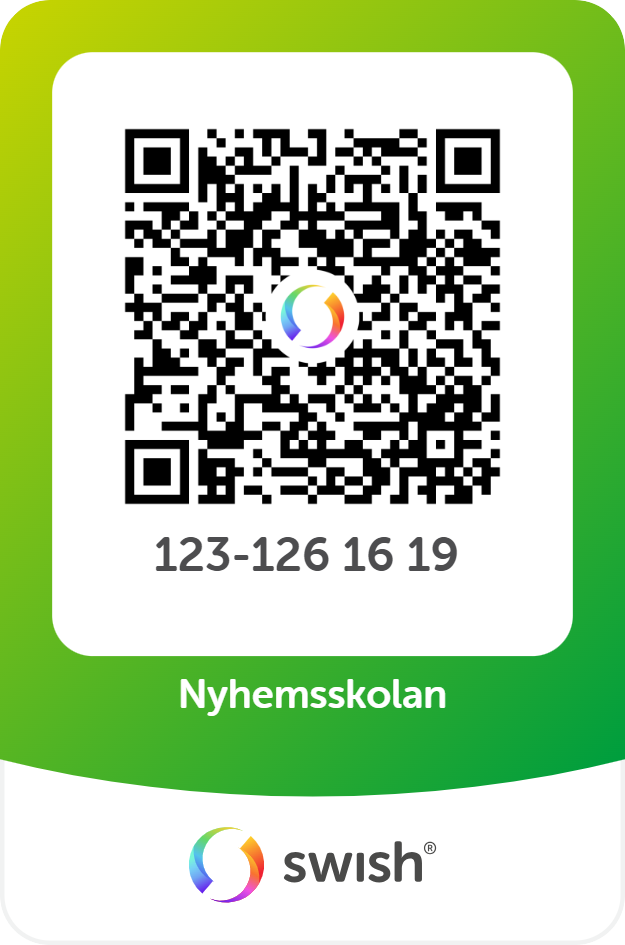 frivilligarbete (kontakta rektor)låna ut pengar till föreningen till en lägre räntasponsring både i form av arbetstimmar, pengar eller materialdonation (kontakta rektor) Använd Bg: 326-5311utföra jobb till rabatterat pris (Kontakta rektor) för kyrkor… skänk oss kollekten från en gudstjänst. Vill ni att vi ska komma och berätta om vår verksamhet ta kontakt med oss.Känner du som privatperson eller ditt företag/förening/församling att ni kan vara med och bidra på något sätt så skulle vi på Nyhemsskolan vara mycket tacksamma. Har ni andra idéer om hur ni kan hjälpa oss så kontakta rektor. Vill du läsa mer om skolan och våra verksamheter är du välkommen att kika in på vår hemsida Där hittar du också kontaktuppgifterVi beräknar att vi kommer behöva ca 4 miljoner för att kunna genomföra flytten om man räknar med ombyggnad/anpassning av nya lokaler, flytt samt övriga omkostnader i en övergångsperiod. Vi är fullt medvetna om att alla inte kan göra allt men alla kan göra något.Tack för din tid och ditt eventuella stöd Nyhemsskolan- Varbergs kristna skola